   The Mediterranean Dialogue was established in 1994 to coordinate with Israel and countries in North Africa.Other third countries also have been contacted for participation in some activities of the PfP framework: Afghanistan[48].Partnership for PeacePartnership for PeacePartnership for PeaceMediterranean
DialogueMap of NATO PartnershipsMap of NATO PartnershipsCommonwealth of
Independent StatesOther Cold War
socialist economiesMilitarily neutral Cold
War capitalist economiesMediterranean
DialogueMap of NATO PartnershipsMap of NATO Partnerships Armenia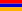 As part of Yugoslavia Austria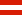  Algeria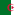 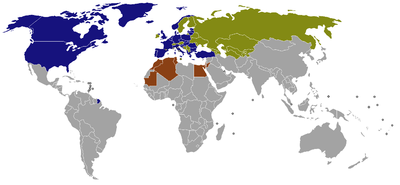  Azerbaijan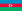  Bosnia and Herzegovina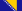  Finland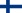  Egypt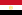  Belarus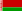  Macedonia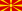  Ireland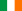  Israel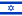  Kazakhstan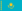  Montenegro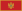  Malta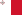  Jordan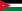  Kyrgyzstan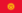  Serbia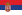  Sweden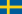  Mauritania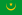  Moldova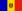 As part of the Soviet Union Switzerland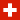  Morocco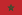  Russia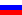  Georgia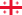  Tunisia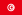  Tajikistan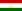  Turkmenistan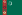      NATO member states     Partnership for Peace countries Uzbekistan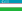  Ukraine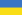      Mediterranean Dialogue countries     Mediterranean Dialogue countries